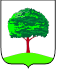 ДЕПАРТАМЕНТ ОБРАЗОВАНИЯ АДМИНИСТРАЦИИ ГОРОДА ЛИПЕЦКАМУНИЦИПАЛЬНОЕ БЮДЖЕТНОЕ ОБЩЕОБРАЗОВАТЕЛЬНОЕ УЧРЕЖДЕНИЕ ЭКОЛОГИЧЕСКИЙ ЛИЦЕЙ №66 ИМЕНИ ГЕРОЯ СОВЕТСКОГО СОЮЗА С.П.МЕРКУЛОВА Г.ЛИПЕЦКАИНДИВИДУАЛЬНЫЙ ПРОЕКТАКУСТИЧЕСКИЙ ШУМ И ЕГО ВОЗДЕЙСТВИЕ НА ЧЕЛОВЕКАЛипецк - 2021Учащий(ая)ся 10А класса   А.А.Петров(личная подпись)Допустить к защитеРуководитель учитель истории И.А.Сидоров		(личная подпись)